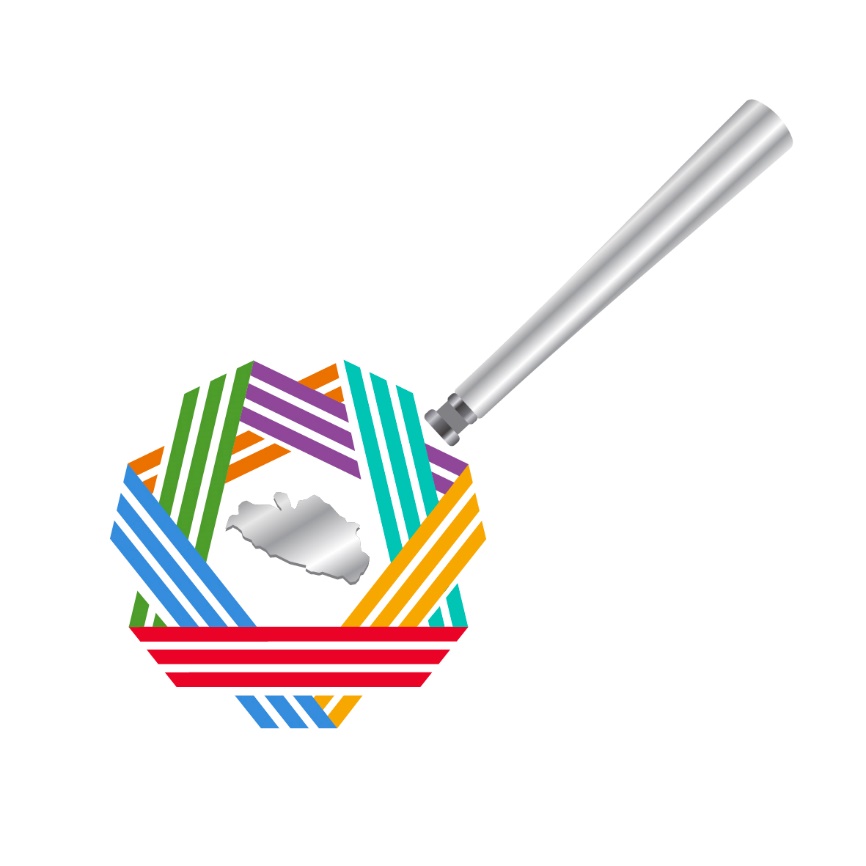 LOCALIDAD (ES)MUNICIPIO (S)REGIÓN (ES)N° TARJETAOCOTITOCHILPANCINGO DE LOS BRAVOCENTRO8DLTASUNTO:SOLICITUD DE CREACIÓN DEL MUNICIPIO DE CAMPIÑA CONSTITUCIONALISTA CON CABECERA EN EL OCOTITO, MPIO. DE CHILPANCINGO, GRO SOLICITUD DE CREACIÓN DEL MUNICIPIO DE CAMPIÑA CONSTITUCIONALISTA CON CABECERA EN EL OCOTITO, MPIO. DE CHILPANCINGO, GRO ANTECEDENTES:El 26 de marzo del 2001, se integra oficialmente el Comité Gestor para reiniciar con los trámites del nuevo municipio, presidido por el C. Efraín Valenzo Blanco, dando inicio a sus gestiones.Se cuenta con el Expediente técnico para la propuesta cubriendo casi la totalidad de los requisitos, excepto las anuencias de los cabildos de Chilpancingo de los Bravo y Mochitlán.El 26 de marzo del 2001, se integra oficialmente el Comité Gestor para reiniciar con los trámites del nuevo municipio, presidido por el C. Efraín Valenzo Blanco, dando inicio a sus gestiones.Se cuenta con el Expediente técnico para la propuesta cubriendo casi la totalidad de los requisitos, excepto las anuencias de los cabildos de Chilpancingo de los Bravo y Mochitlán.SITUACIÓN ACTUAL Y/O ACUERDOS:SITUACIÓN ACTUAL Y/O ACUERDOS:FECHA: 10 de Junio de 2015NIVEL DE CONFLICTIVIDAD: ÁMBARNIVEL DE CONFLICTIVIDAD: ÁMBARNIVEL DE CONFLICTIVIDAD: ÁMBAREl expediente técnico tiene las siguientes observaciones:Cuenta con una población de 19,127 habitantes distribuidas en 15 localidades del municipio de Chilpancingo de los Bravo con 18,798 habitantes y 8 localidades del Municipio de Mochitlán con 329.Dispone de los recursos económicos suficientes para cubrir, las erogaciones que demande la administración municipal;Cuenta con la infraestructura, para el cumplimiento de sus funciones administrativas;Cuenta con los servicios públicos que demande la comunidad para la vida normal e higiénica de la población; yLos Cabildos de Chilpancingo y Mochitlán. Niegan otorgar sus Actas de Anuencia.Comentario: Por tratarse de un proyecto que afecta al municipio donde se asienta la Capital de Estado, políticamente la solicitud de creación del nuevo municipio, va a enfrentar dificultades. A la fecha se desconoce si el Comité Gestor continúa vigente y el avance que tienen sus trámites.El expediente técnico tiene las siguientes observaciones:Cuenta con una población de 19,127 habitantes distribuidas en 15 localidades del municipio de Chilpancingo de los Bravo con 18,798 habitantes y 8 localidades del Municipio de Mochitlán con 329.Dispone de los recursos económicos suficientes para cubrir, las erogaciones que demande la administración municipal;Cuenta con la infraestructura, para el cumplimiento de sus funciones administrativas;Cuenta con los servicios públicos que demande la comunidad para la vida normal e higiénica de la población; yLos Cabildos de Chilpancingo y Mochitlán. Niegan otorgar sus Actas de Anuencia.Comentario: Por tratarse de un proyecto que afecta al municipio donde se asienta la Capital de Estado, políticamente la solicitud de creación del nuevo municipio, va a enfrentar dificultades. A la fecha se desconoce si el Comité Gestor continúa vigente y el avance que tienen sus trámites.El expediente técnico tiene las siguientes observaciones:Cuenta con una población de 19,127 habitantes distribuidas en 15 localidades del municipio de Chilpancingo de los Bravo con 18,798 habitantes y 8 localidades del Municipio de Mochitlán con 329.Dispone de los recursos económicos suficientes para cubrir, las erogaciones que demande la administración municipal;Cuenta con la infraestructura, para el cumplimiento de sus funciones administrativas;Cuenta con los servicios públicos que demande la comunidad para la vida normal e higiénica de la población; yLos Cabildos de Chilpancingo y Mochitlán. Niegan otorgar sus Actas de Anuencia.Comentario: Por tratarse de un proyecto que afecta al municipio donde se asienta la Capital de Estado, políticamente la solicitud de creación del nuevo municipio, va a enfrentar dificultades. A la fecha se desconoce si el Comité Gestor continúa vigente y el avance que tienen sus trámites.Responsable: ARQ. CARLOS LEAL ESCOBARResponsable: ARQ. CARLOS LEAL ESCOBARElaboró: Lic. Naborina Oliveros PérezElaboró: Lic. Naborina Oliveros Pérez